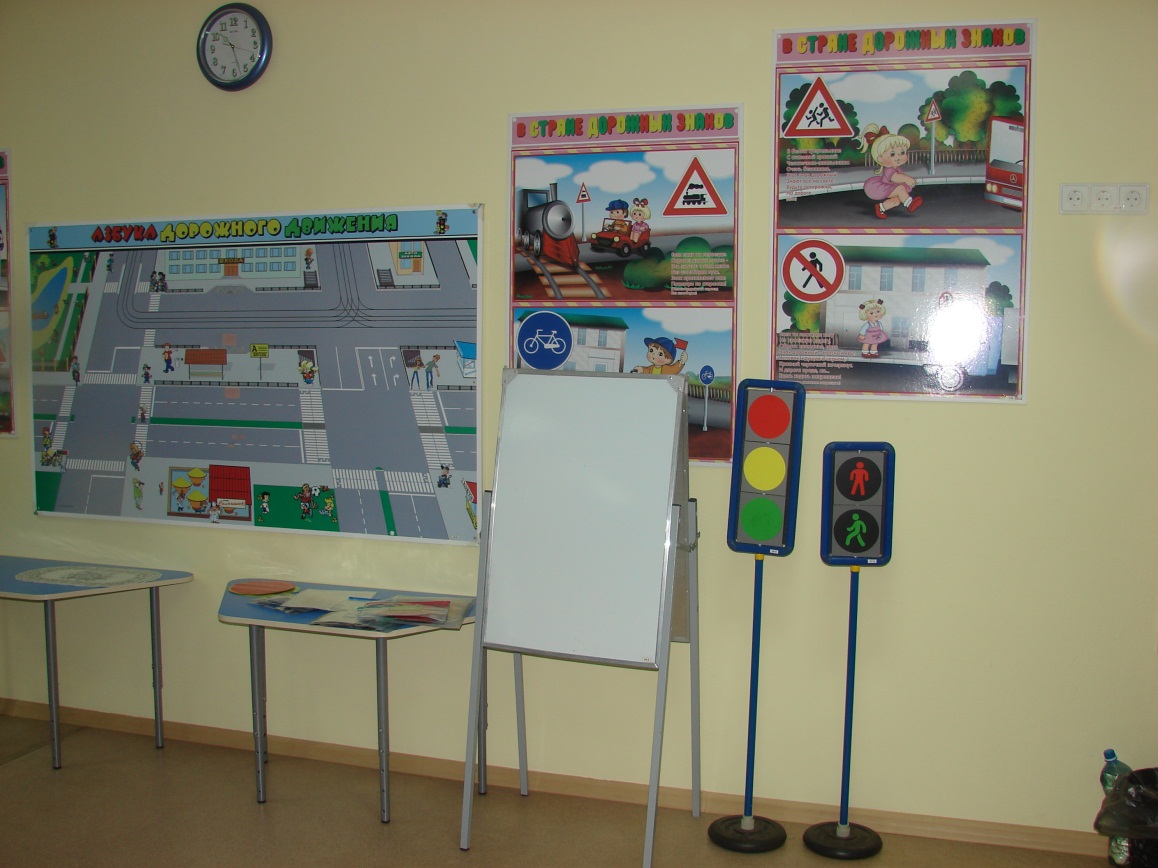 Экскурсии и выездные занятия по ПДДТ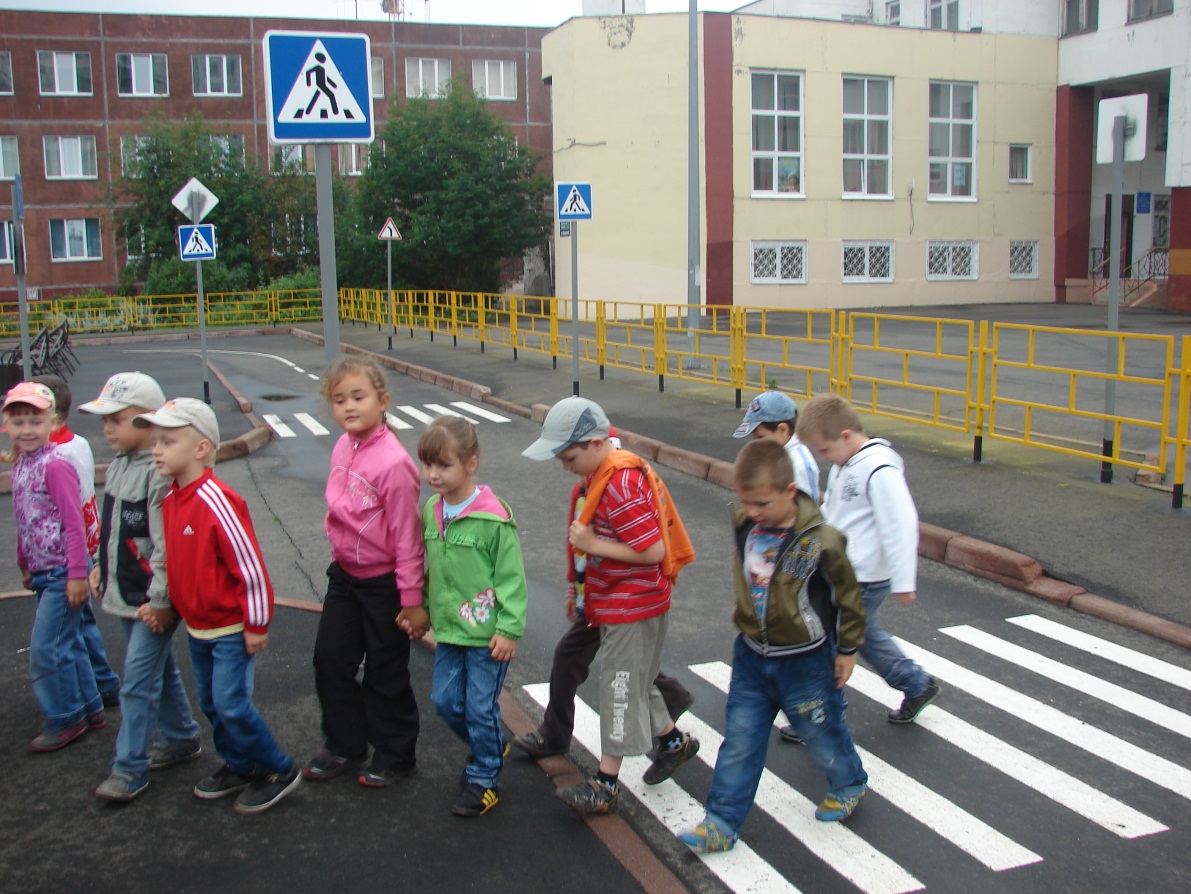 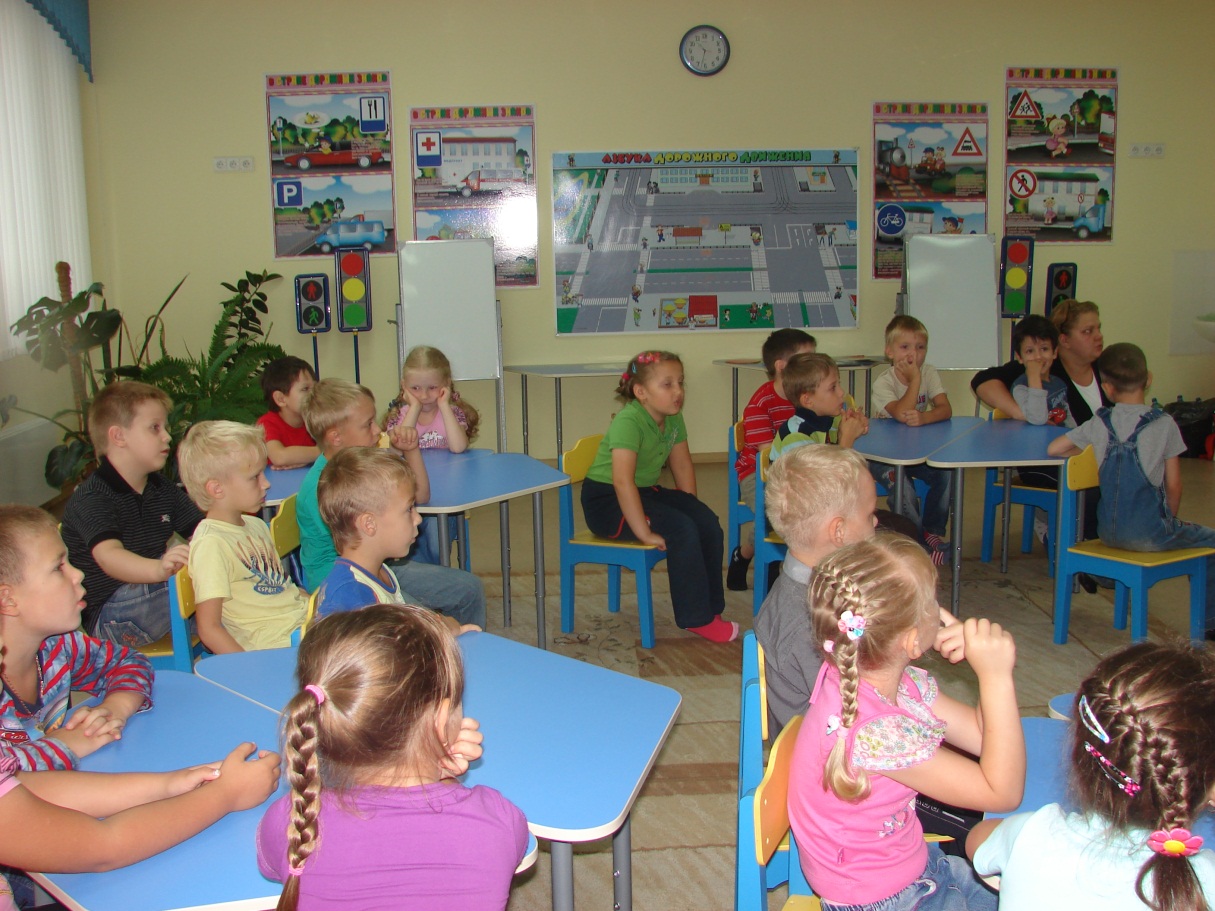 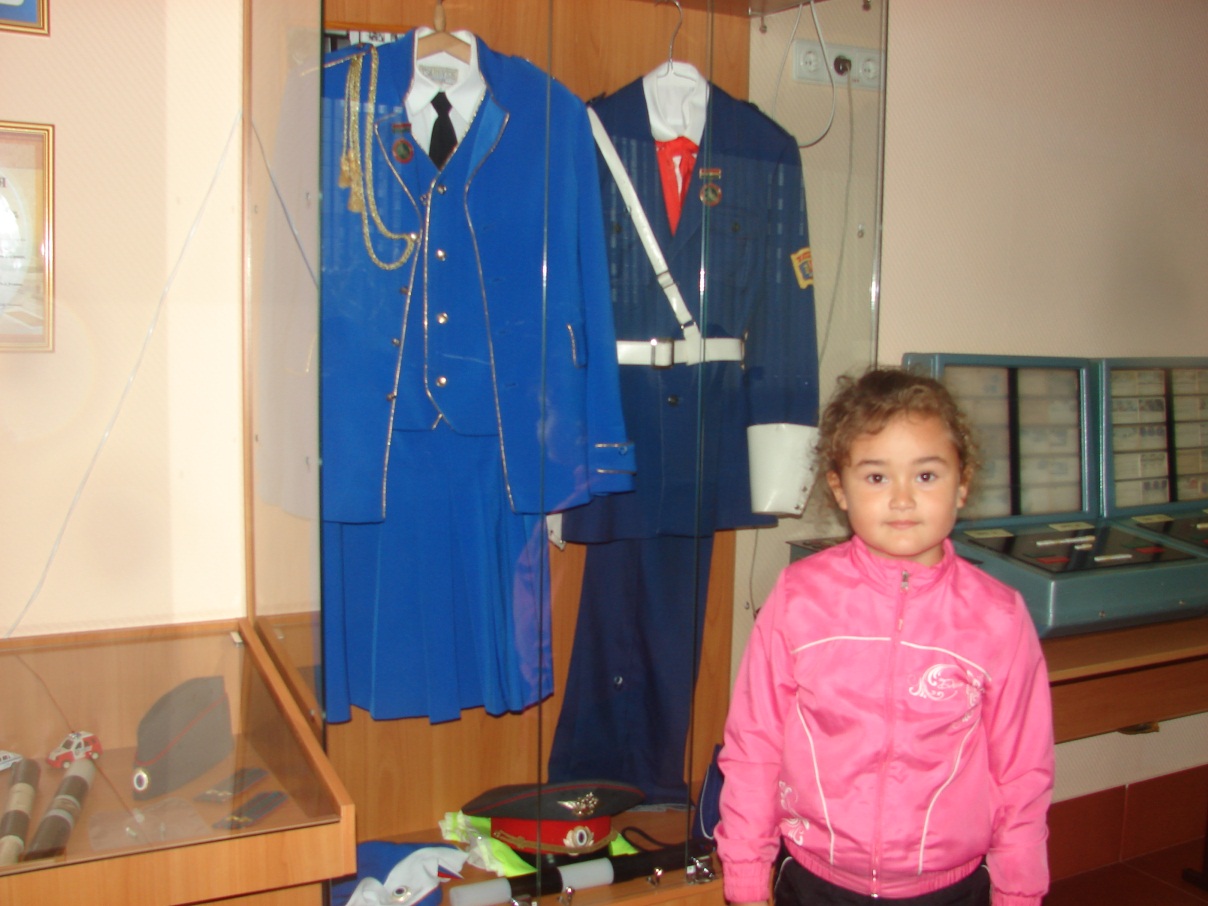 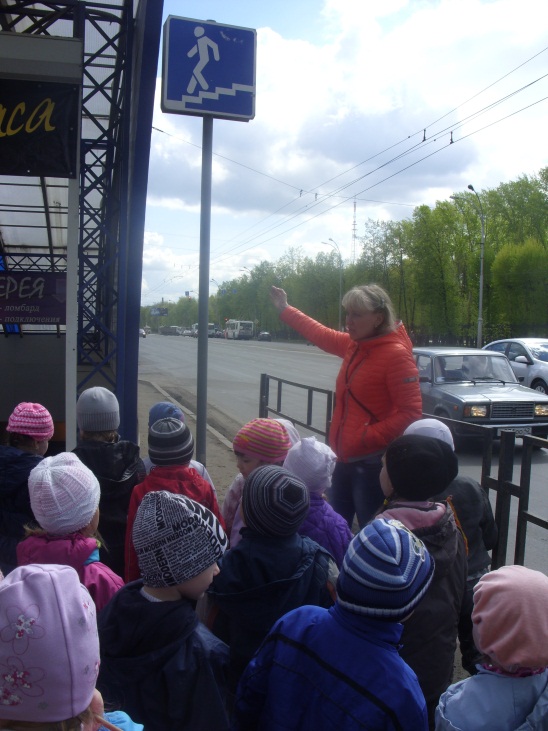 Экскурсия к подземному переходу.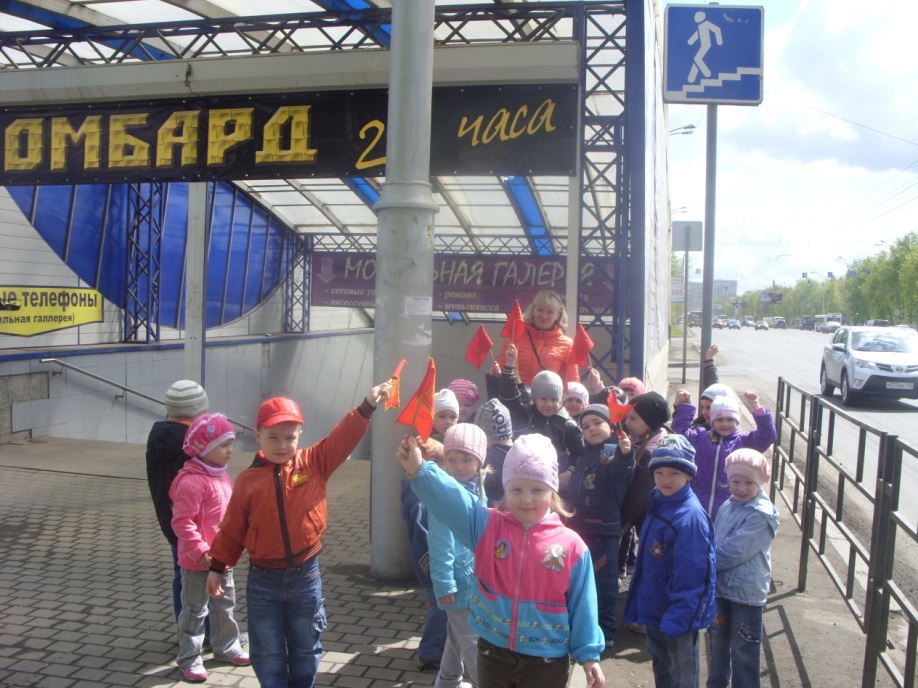 